   臺南市關廟區公所107年度推動災害防救教育宣導執行成果活動名稱：關廟區107年鳳梨好筍節活動暨防災宣導活動名稱：關廟區107年鳳梨好筍節活動暨防災宣導宣導單位：關廟區公所宣導地點：關廟山西宮廣場宣導時間：107年4月28日宣導人數：2000人                        成果照片                        成果照片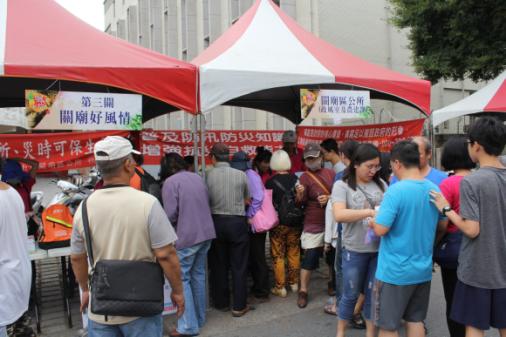 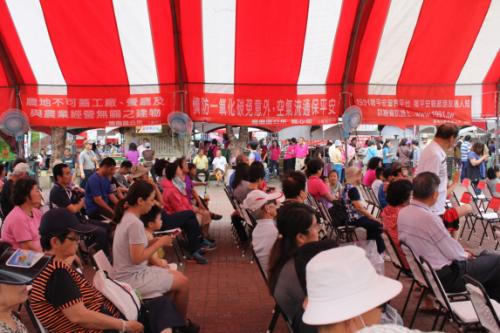 